                KANGASALAN KAUPUNKI	TILISELOSTUS / perusparannus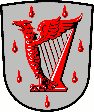           Elinympäristölautakunta                       Vuosi___________				Palautus viimeistään 31.10LISÄSELVITYKSETAika ja paikka         _______________________________  _______._______. 20______TIEKUNNAN ALLEKIRJOITUKSET NIMENSELVENNÖKSINEEN_______________________________            ___________________________________Nimenselvennökset!!Puh.joht. / sihteeri  / toimitsijamies  (alleviivaa)TILITYKSEN TARKASTANEIDEN ALLEKIRJOITUKSET NIMENSELVENNÖKSINEENJättäessäsi tiliselostuksen, pyydä siitä kuittaus tai lähetä se kirjattuna kirjeenä._______________________________           ___________________________________Nimenselvennökset!Liitteeksi alkuperäiset kuitit tehdystä perusparannuksestaTiekunnan nimiMENOT                               Yksistään murskeen ajo ei ole tien perusparantamistaMENOT                               Yksistään murskeen ajo ei ole tien perusparantamistaMENOT                               Yksistään murskeen ajo ei ole tien perusparantamistaPERUSPARANNUSTYÖT Ojan kaivuu                      Murskeen ajo                 Rummun korjaus            Suodatinkangas                  Kaivuutyö                       __________€__________€__________€__________€__________€Muut,mitkä                        ………………………….  ___________€    ………………………….  ___________€    ………………………….  ___________€    ………………………….  ___________€YHTEISKUSTANNUKSET     Valvonta                               Muut                                           __________€           __________€           __________€           __________€     MENOT YHTEENSÄ                                                                           _____________€    KUNNAN AVUSTUS                                                                           _____________€    VALTION AVUSTUS                                                                           _____________€    EROTUS  ( + / - )                                                                                  _____________€                                              